ИНФОРМАЦИОННОЕ ПИСЬМО!УВАЖАЕМЫЕ КОЛЛЕГИ!Жетысуский университет имени И. Жансугурова 18 марта 2022 года проводит Республиканскую научно-практическую конференцию «Цифровая трансформация: тенденции, проблемы и решения», в on-line формате.Работа конференции планируется по следующим направлениям:Цифровой Казахстан: современные тенденции развития образования и наукиЦифровизация эколого-агропромышленного комплекса – требование современного мираРазвитие естественных наук и цифровые технологии в образованииАктуальные проблемы и пути их решения в области социально-экономических наукОфициальные языки  конференции: казахский, русский и английский.Срок предоставления доклада: до 17 марта 2022 года. Правила оформления материалов:Текст доклада (3-5 страниц) должен быть набран в редакторе WORD 6.0 (7.0), шрифтом «Times New Roman» (размер шрифта – 12, межстрочный интервал – 1,0, поля со всех сторон - 20 мм) отступ в начале абзаца стандартный – 1,25 см.  На первой строке в левом углу пишется индекс УДК (Универсальная десятичная классификация). По центру – название доклада прописными буквами жирным шрифтом. Через пробел инициалы и фамилия автора. На следующей строке название организации, города  и электронный адрес автора. Основной текст начинается через одну строку. Доклады, представляемые на конференцию, должны содержать результаты актуальных научных исследований и иметь важное практическое значение. Электронный вариант доклада (с указанием направления) необходимо отправить по электронной почте gylym.zhu@gmail.com. Документ об оплате организационного взноса представляется по электронной почте в виде сканированного изображения документа в формате IPEG (ipg) или  pdf. Оплата производится на расчетный счет организации после принятия статьи к публикации (после получения положительного ответа). Материалы, не соответствующие указанным требованиям или присланные позже установленного срока, не рассматриваются и не возвращаются автору.К докладу прилагается регистрационная форма:Ф.И.О.__________________________________________Ученая степень, ученое звание:_____________________Место работы:___________________________________Адрес:__________________________________________Телефон, e-mail: _________________________________Название доклада, секция: ________________________По результатам конференции будет сформирован электронный сборник материалов конференции и направлен на электронные адреса участников.Организационный взнос за участие в конференции и размещение статьи в электронном сборнике составляет – 4 000 тенге для ППС (профессорско-преподавательский состав), для студентов, магистрантов и докторантов – 2 000 тенге.Конференция будет проходить на платформе ZOOM Meeting.По времени выступления по секциям, будет дополнительное сообщение.Взнос вносится перечислением на расчетный счет: НАО «Жетысуский университет имени Ильяса Жансугурова»БИН – 990 140 003 041ИИК – KZ566010311000005234КБЕ 16БИК - HSBKKZKX,ТРФ 319900 АО «Народный банк Казахстана», г. Талдыкорган.	 КНП - 861К тексту доклада прилагается чек с пометкой «Для участия в работе конференции «Цифровая трансформация: тенденции, проблемы и решения».Адрес оргкомитета конференции: 040009, г. Талдыкорган, ул. Жансугурова 187 А, Жетысуский университет им. И. Жансугурова, Отдел науки и коммерциализации научных проектов, каб. 310.Телефон: (8 72 82) 22-16-67 – вн.1193;  е-mail: gylym.zhu@gmail.com Пример оформления докладаҚАЗАҚСТАН РЕСПУБЛИКАСЫ БІЛІМ ЖӘНЕ ҒЫЛЫМ МИНИСТРЛІГІІ. ЖАНСҮГІРОВ АТЫНДАҒЫ ЖЕТІСУ УНИВЕРСИТЕТІ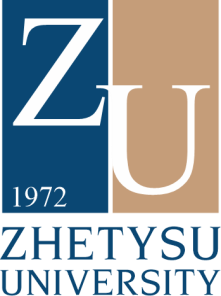 МИНИСТЕРСТВО ОБРАЗОВАНИЯ И НАУКИ РЕСПУБЛИКИ КАЗАХСТАНЖЕТЫСУСКИЙ УНИВЕРСИТЕТ ИМ. И. ЖАНСУГУРОВА